Request Reference: 17180646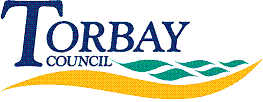 Date received: 25 July 2017Date response sent: 17 August 2017 This request concerns waiting periods for Disability Facility Grants.1)	Please state the number of applications for Disabled Facility Grants received by your local authority.Please provide information for the following financial years:2)      Of these applications received, please state the number of Disabled Facility Grants that werea)      Approvedb)      RejectedBy your local authority.Please provide information for the following financial years:3)      For applications rejected, please state the number of these rejections that were overturned at appeal and approved.Please provide information for the following financial years:4)      Please state the average waiting period for an applicant to receive a decision about their application for a Disabled Facility Grant.Please provide information for the following financial years:5)      Please state the average waiting periods for an applicant to receive their firstpayment after a decision has been made to approve their application for a Disabled Facility Grant. We do not hold this information. Payments are made directly to contractors/HIA contract manager so timeframes stated are not applicable. 6)      Please state the mean average total Disabled Facility Grant paid by your local authority to applicants.Please provide information for the following financial years:a)      2012/13100 b)      2013/1493 c)       2014/15112 d)      2015/16143 e)      2016/17 to 25th July 2017190Year ApprovedRejecteda)      2012/131000b)      2013/14930c)       2014/151120d)      2015/161430e)      2016/17 to 25th July 2017.1900a)      2012/13N/Ab)      2013/14N/Ac)       2014/15N/Ad)      2015/16N/Ae)      2016/17 to 25th July 2017.N/Aa)      2012/1319 weeks b)      2013/1430 weeks c)       2014/155 weeks d)      2015/1613 weeks e)      2016/17 to 25th July 2017.10 weeksa)      2012/13£5,070.05 b)      2013/14£5,327.04 c)       2014/15£5,849.76 d)      2015/16£6,063.82 e)      2016/17 to 25th July 2017£6,317.17